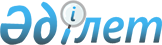 Бородулиха аудандық мәслихатының 2020 жылғы 25 желтоқсандағы № 56-5-VI "2021-2023 жылдарға арналған аудандық бюджет туралы" шешіміне өзгерістер енгізу туралыШығыс Қазақстан облысы Бородулиха аудандық мәслихатының 2021 жылғы 26 қарашадағы № 10-2-VII шешімі. Қазақстан Республикасының Әділет министрлігінде 2021 жылғы 10 желтоқсанда № 25714 болып тіркелді
      Бородулиха аудандық мәслихаты ШЕШТІ:
      1. Бородулиха аудандық мәслихатының 2020 жылғы 25 желтоқсандағы № 56-5-VI "2021-2023 жылдарға арналған аудандық бюджет туралы" шешіміне (Нормативтік құқықтық актілерді мемлекеттік тіркеу тізілімінде № 8256 болып тіркелген) мынадай өзгерістер енгізілсін:
      1-тармақ жаңа редакцияда жазылсын:
      "1. 2021-2023 жылдарға арналған аудандық бюджет тиісінше 1, 2, 3- қосымшаларға сәйкес, соның ішінде 2021 жылға мынадай көлемдерде бекітілсін:
      1) кірістер – 6792278,7 мың теңге, соның ішінде:
      салықтық түсімдер – 1302667 мың теңге;
      салықтық емес түсімдер – 7521 мың теңге;
      негізгі капиталды сатудан түсетін түсімдер – 7300 мың теңге;
      трансферттер түсімдер – 5474790,7 мың теңге;
      2) шығындар – 7020508,9 мың теңге;
      3) таза бюджеттік кредиттеу – 97343,7 мың теңге, соның ішінде:
      бюджеттік кредиттер – 138574,7 мың теңге;
      бюджеттік кредиттерді өтеу – 41231 мың теңге;
      4) қаржы активтерімен операциялар бойынша сальдо – 0 теңге, соның ішінде:
      қаржы активтерін сатып алу – 0 теңге;
      мемлекеттің қаржы активтерін сатудан түсетін түсімдер – 0 теңге;
      5) бюджет тапшылығы (профициті) – - 325573,9 мың теңге;
      6) бюджет тапшылығын қаржыландыру (профицитін пайдалану) – 325573,9 мың теңге, соның ішінде:
      қарыздар түсімі – 138574,7 мың теңге;
      қарыздарды өтеу – 41231 мың теңге;
      бюджет қаражатының пайдаланылатын қалдықтары – 228230,2 мың теңге.";
      8-тармақ жаңа редакцияда жазылсын:
      "8. 2021 жылға арналған аудандық бюджетте республикалық бюджеттен және Қазақстан Республикасының Ұлттық қорынан берілетін нысаналы трансферттен 550575 мың теңге сомасында ағымдағы нысаналы трансферттер көзделсін.";
      9-тармақ жаңа редакцияда жазылсын:
      "9. 2021 жылға арналған аудандық бюджетте облыстық бюджеттен 307081 мың теңге сомасында ағымдағы нысаналы трансферттер көзделсін.";
      11-тармақ жаңа редакцияда жазылсын:
      "11. 2021 жылға арналған аудандық бюджетте облыстық бюджеттен нысаналы даму трансферттер 97462 мың теңге сомасында көзделсін.";
      12-тармақ жаңа редакцияда жазылсын:
      "12. 2021 жылға арналған аудандық бюджетте мамандарды әлеуметтік қолдау шараларын іске асыру үшін республикалық бюджеттен 138574,7 мың теңге сомасында кредиттер көзделсін.";
      көрсетілген шешімнің 1-қосымшасы осы шешімнің қосымшасына сәйкес жаңа редакцияда жазылсын.
      2. Осы шешім 2021 жылдың 1 қаңтардан бастап қолданысқа енгізіледі. 2021 жылға арналған аудандық бюджеті
					© 2012. Қазақстан Республикасы Әділет министрлігінің «Қазақстан Республикасының Заңнама және құқықтық ақпарат институты» ШЖҚ РМК
				
      Аудандық мәслихат хатшысы 

У. Майжанов
Бородулиха аудандық 
мәслихатының 
2021 жылғы 26 қарашадағы |
№ 10-2-VII шешіміне қосымша2020 жылғы 25 желтоқсандағы 
№ 56-5-VI шешіміне 1-қосымша
Санаты
Санаты
Санаты
Санаты
Санаты
Барлығы кірістер (мың теңге)
Сыныбы
Сыныбы
Сыныбы
Сыныбы
Барлығы кірістер (мың теңге)
Ішкі сыныбы
Ішкі сыныбы
Ішкі сыныбы
Барлығы кірістер (мың теңге)
Кiрiстер атауы
Кiрiстер атауы
Барлығы кірістер (мың теңге)
I.КІРІСТЕР
I.КІРІСТЕР
6792278,7
1
Салықтық түсiмдер
Салықтық түсiмдер
1302667
01
Табыс салығы
Табыс салығы
583497
1
Корпоративтік табыс салығы
Корпоративтік табыс салығы
60523
2
Жеке табыс салығы
Жеке табыс салығы
522974
03
Әлеуметтiк салық
Әлеуметтiк салық
392489
1
Әлеуметтiк салық 
Әлеуметтiк салық 
392489
04
Меншікке салынатын салықтар
Меншікке салынатын салықтар
268803
1
Мүлiкке салынатын салықтар
Мүлiкке салынатын салықтар
266903
5
Бiрыңғай жер салығы
Бiрыңғай жер салығы
1900
05
Тауарларға, жұмыстарға және қызметтерге салынатын iшкi салықтар
Тауарларға, жұмыстарға және қызметтерге салынатын iшкi салықтар
42878
2
Акциздер
Акциздер
3887
3
Табиғи және басқа да ресурстарды пайдаланғаны үшiн түсетiн түсiмдер
Табиғи және басқа да ресурстарды пайдаланғаны үшiн түсетiн түсiмдер
27429
4
Кәсiпкерлiк және кәсiби қызметті жүргізгені үшiн алынатын алымдар
Кәсiпкерлiк және кәсiби қызметті жүргізгені үшiн алынатын алымдар
11562
08
Заңдық маңызы бар әрекеттерді жасағаны және (немесе) оған уәкiлеттiгi бар мемлекеттiк органдар немесе лауазымды адамдар құжаттар бергені үшiн алынатын мiндеттi төлемдер
Заңдық маңызы бар әрекеттерді жасағаны және (немесе) оған уәкiлеттiгi бар мемлекеттiк органдар немесе лауазымды адамдар құжаттар бергені үшiн алынатын мiндеттi төлемдер
15000
1
Мемлекеттік баж
Мемлекеттік баж
15000
2
Салықтық емес түсімдер
Салықтық емес түсімдер
7521
01
Мемлекеттiк меншiктен түсетiн кiрiстер
Мемлекеттiк меншiктен түсетiн кiрiстер
3479
5
Мемлекет меншігіндегі мүлікті жалға беруден түсетін кірістер
Мемлекет меншігіндегі мүлікті жалға беруден түсетін кірістер
2432
7
Мемлекеттік бюджеттен берілген кредиттер бойынша сыйақылар
Мемлекеттік бюджеттен берілген кредиттер бойынша сыйақылар
47
9
Мемлекет меншігінен түсетін баска да кірістер
Мемлекет меншігінен түсетін баска да кірістер
1000
06
Басқа да салықтық емес түсімдер
Басқа да салықтық емес түсімдер
4042
1
Басқа да салықтық емес түсімдер
Басқа да салықтық емес түсімдер
4042
3
Негізгі капиталды сатудан түсетін түсімдер
Негізгі капиталды сатудан түсетін түсімдер
7300
03
Жердi және материалдық емес активтердi сату
Жердi және материалдық емес активтердi сату
7300
1
Жердi сату
Жердi сату
7100
2
Материалдық емес активтерді сату
Материалдық емес активтерді сату
200
4
Трансферттердің түсімдері
Трансферттердің түсімдері
5474790,7
01
Төмен тұрған мемлекеттік басқару органдарынан трансферттер
Төмен тұрған мемлекеттік басқару органдарынан трансферттер
6,7
3
Аудандық манызы бар қалалардың, ауылдардың,кенттердің, аулдық округтардың бюджеттерінен трансферттер
Аудандық манызы бар қалалардың, ауылдардың,кенттердің, аулдық округтардың бюджеттерінен трансферттер
6,7
02
Мемлекеттiк басқарудың жоғары тұрған органдарынан түсетiн трансферттер
Мемлекеттiк басқарудың жоғары тұрған органдарынан түсетiн трансферттер
5474784
2
Облыстық бюджеттен түсетiн трансферттер
Облыстық бюджеттен түсетiн трансферттер
5474784
Функционалдық топ
Функционалдық топ
Функционалдық топ
Функционалдық топ
Функционалдық топ
Барлығы шығындар (мың теңге)
Кіші функция
Кіші функция
Кіші функция
Кіші функция
Барлығы шығындар (мың теңге)
Бюджеттік бағдарламалардың әкімшісі
Бюджеттік бағдарламалардың әкімшісі
Бюджеттік бағдарламалардың әкімшісі
Барлығы шығындар (мың теңге)
Бағдарлама
Бағдарлама
Барлығы шығындар (мың теңге)
Атауы
Барлығы шығындар (мың теңге)
II. ШЫҒЫНДАР
7020508,9
01
Жалпы сипаттағы мемлекеттiк қызметтер
820275,5
1
Мемлекеттi басқарудың жалпы функцияларын орындайтын өкiлдi, атқарушы және басқа органдар
191514,4
112
Аудан (облыстық маңызы бар қала) мәслихатының аппараты 
27564
001
Аудан (облыстық маңызы бар қала) мәслихатының қызметiн қамтамасыз ету жөніндегі қызметтер
27564
122
Аудан (облыстық маңызы бар қала) әкiмiнiң аппараты 
163950,4
001
Аудан (облыстық маңызы бар қала) әкiмiнiң қызметiн қамтамасыз ету жөніндегі қызметтер
159508,4
003
Мемлекеттік органның күрделі шығыстары
365
113
Төменгі тұрған бюджеттерге берілетін нысаналы ағымдағы трансферттер
4077
2
Қаржылық қызмет
87868
452
Ауданның (облыстық маңызы бар қаланың) қаржы бөлімі
87868
001
Ауданның (облыстық маңызы бар қаланың) бюджетін орындау және коммуналдық меншігін басқару саласындағы мемлекеттік саясатты іске асыру жөніндегі қызметтер
27973
003
Салық салу мақсатында мүлікті бағалауды жүргізу
1640
010
Жекешелендіру, коммуналдық меншікті басқару, жекешелендіруден кейінгі қызмет және осыған байланысты дауларды реттеу
75
113
Төменгі тұрған бюджеттерге берілетін нысаналы ағымдағы трансферттер
 58180
5
Жоспарлау және статистикалық қызмет
28251
453
Ауданның (облыстық маңызы бар қаланың) экономика және бюджеттік жоспарлау бөлімі
28251
001
Экономикалық саясатты, мемлекеттік жоспарлау жүйесін қалыптастыру және дамыту саласындағы мемлекеттік саясатты іске асыру жөніндегі қызметтер
27779,7
004
Мемлекеттік органның күрделі шығыстары
471,3
9
Жалпы сипаттағы өзге де мемлекеттiк қызметтер
512642,1
458
Ауданның (облыстық маңызы бар қаланың) тұрғын үй-коммуналдық шаруашылығы, жолаушылар көлігі және автомобиль жолдары бөлімі
450156,1
001
Жергілікті деңгейде тұрғын үй-коммуналдық шаруашылығы, жолаушылар көлігі және автомобиль жолдары саласындағы мемлекеттік саясатты іске асыру жөніндегі қызметтер
33141,1
113
Төменгі тұрған бюджеттерге берілетін нысаналы ағымдағы трансферттер
 417015
493
Ауданың (облыстық маңызы бар қаланың) кәсіпкерлік, өнеркәсіп және туризм бөлімі
18450
001
Жергілікті деңгейде кәсіпкерлікті, өнеркәсіпті және туризмді дамыту саласындағы мемлекеттік саясатты іске асыру жөніндегі қызметтер
18450
801
Ауданның (облыстық маңызы бар қаланың) жұмыспен қамту, әлеуметтік бағдарламалар және азаматтық хал актілерін тіркеу бөлімі
44036
001
Жергілікті деңгейде жұмыспен қамту, әлеуметтік бағдарламалар және азаматтық хал актілерін тіркеу саласындағы мемлекеттік саясатты іске асыру жөніндегі қызметтер
44036
02
Қорғаныс
20579
1
Әскери мұқтаждар
15270
122
Аудан (облыстық маңызы бар қала) әкiмiнiң аппараты 
15270
005
Жалпыға бiрдей әскери мiндеттi атқару шеңберiндегi iс-шаралар
15270
2
Төтенше жағдайлар жөнiндегi жұмыстарды ұйымдастыру
5309
122
Аудан (облыстық маңызы бар қала) әкiмiнiң аппараты
5309
006
Аудан (облыстық маңызы бар қала) ауқымындағы төтенше жағдайлардың алдын алу және оларды жою
3338
007
Аудандық (қалалық) ауқымдағы дала өрттерінің, сондай-ақ мемлекеттік өртке қарсы қызмет органдары құрылмаған елді мекендерге өрттердің алдын алу және оларды сөндіру жөніндегі іс-шаралар
1971
06
Әлеуметтiк көмек және әлеуметтiк қамсыздандыру
585815
1
Әлеуметтiк қамсыздандыру
102181
801
Ауданның (облыстық маңызы бар қаланың) жұмыспен қамту, әлеуметтік бағдарламалар және азаматтық хал актілерін тіркеу бөлімі
102181
010
Мемлекеттік атаулы әлеуметтік көмек
102181
2
Әлеуметтік көмек
468724
801
Ауданның (облыстық маңызы бар қаланың) жұмыспен қамту, әлеуметтік бағдарламалар және азаматтық хал актілерін тіркеу бөлімі
468724
004
Жұмыспен қамту бағдарламасы
115912
006
Ауылдық жерлерде тұратын денсаулық сақтау, білім беру, әлеуметтік қамтамасыз ету, мәдениет, спорт және ветеринар мамандарына отын сатып алуға Қазақстан Республикасының заңнамасына сәйкес әлеуметтік көмек көрсету
52488
007
Тұрғын үйге көмек көрсету
19306
009
Үйден тәрбиеленіп оқытылатын мүгедек балаларды материалдық қамтамасыз ету
3186
011
Жергiлiктi өкiлеттi органдардың шешiмi 
бойынша мұқтаж азаматтардың жекелеген топтарына әлеуметтiк көмек
48198
015
Зейнеткерлер мен мүгедектерге әлеуметтiк қызмет көрсету аумақтық орталығы
174331
017
Оңалтудың жеке бағдарламасына сәйкес мұқтаж мүгедектердi мiндеттi гигиеналық құралдармен қамтамасыз ету, қозғалуға қиындығы бар бірінші топтағы мүгедектерге жеке көмекшінің және есту бойынша мүгедектерге қолмен көрсететiн тіл маманының қызметтерін ұсыну
11102
023
Жұмыспен қамту орталықтарының қызметін қамтамасыз ету
44201
9
Әлеуметтік көмек және әлеуметтік қамтамасыз ету салаларындағы өзге де қызметтер
14910
801
Ауданның (облыстық маңызы бар қаланың) жұмыспен қамту, әлеуметтік бағдарламалар және азаматтық хал актілерін тіркеу бөлімі
14910
018
Жәрдемақыларды және басқа да әлеуметтік төлемдерді есептеу, төлеу мен жеткізу бойынша қызметтерге ақы төлеу
3123
050
Қазақстан Республикасында мүгедектердің құқықтарын қамтамасыз етуге және өмір сүру сапасын жақсарту
11787
 07
Тұрғын үй-коммуналдық шаруашылық
781573
1
Тұрғын үй шаруашылығы
203865
458
Ауданның (облыстық маңызы бар қаланың) тұрғын үй-коммуналдық шаруашылығы, жолаушылар көлігі және автомобиль жолдары бөлімі
195189
004
Азаматтардың жекелеген санаттарын тұрғын үймен қамтамасыз ету
194989
031
Кондоминиум объектісіне техникалық паспорттар дайындау
200
466
Ауданның (облыстық маңызы бар қаланың) сәулет, қала құрылысы және құрылыс бөлімі
8676
004
Инженерлік-коммуникациялық инфрақұрылымды жобалау, дамыту және (немесе) жайластыру
8676
2
Коммуналдық шаруашылық
577708
458
Ауданның (облыстық маңызы бар қаланың) тұрғын үй-коммуналдық шаруашылығы, жолаушылар көлігі және автомобиль жолдары бөлімі
8810
012
Сумен жабдықтау және су бұру жүйесінің жұмыс істеуі
8810
466
Ауданның (облыстық маңызы бар қаланың) сәулет, қала құрылысы және құрылыс бөлімі
568898
058
Елді мекендердегі сумен жабдықтау және су бұру жүйелерін дамыту
568898
08
Мәдениет, спорт, туризм және ақпараттық кеңiстiк
235439
1
Мәдениет саласындағы қызмет
78331
455
Ауданның (облыстық маңызы бар қаланың) мәдениет және тілдерді дамыту бөлімі
78331
003
Мәдени - демалыс жұмысын қолдау
78331
2
Спорт
21788
465
Ауданның (облыстық маңызы бар қаланың) дене шынықтыру және спорт бөлімі
21788
001
Жергілікті деңгейде дене шынықтыру және спорт саласындағы мемлекеттік саясатты іске асыру жөніндегі қызметтер
13252
005
Ұлттық және бұқаралық спорт түрлерін дамыту
4205
006
Аудандық (облыстық маңызы бар қалалық) деңгейде спорттық жарыстар өткiзу
1200
007
Әртүрлi спорт түрлерi бойынша аудан (облыстық маңызы бар қала) құрама командаларының мүшелерiн дайындау және олардың облыстық спорт жарыстарына қатысуы
3131
3
Ақпараттық кеңістік
80394
455
Ауданның (облыстық маңызы бар қаланың) мәдениет және тілдерді дамыту бөлімі
68254
006
Аудандық (қалалық) кiтапханалардың жұмыс iстеуi
52493
007
Мемлекеттiк тiлдi және Қазақстан халықының басқа да тiлдерiн дамыту
15761
456
Ауданның (облыстық маңызы бар қаланың) iшкi саясат бөлiмi
12140
002
Мемлекеттiк ақпараттық саясат жүргiзу жөніндегі қызметтер
12140
9
Мәдениет, спорт, туризм және ақпараттық кеңiстiктi ұйымдастыру жөнiндегi өзге де қызметтер
54926
455
Ауданның (облыстық маңызы бар қаланың) мәдениет және тілдерді дамыту бөлімі
20472
001
Жергілікті деңгейде тілдерді және мәдениетті дамыту саласындағы мемлекеттік саясатты іске асыру жөніндегі қызметтер
13407
032
Ведомстволық бағыныстағы мемлекеттік мекемелер мен ұйымдардың күрделі шығыстары
427
113
Төменгі тұрған бюджеттерге берілетін нысаналы ағымдағы трансферттер
6638
456
Ауданның (облыстық маңызы бар қаланың) iшкi саясат бөлiмi
34454
001
Жергілікті деңгейде ақпарат, мемлекеттілікті нығайту және азаматтардың әлеуметтік сенімділігін қалыптастыру саласында мемлекеттік саясатты іске асыру жөніндегі қызметтер
21128
003
Жастар саясаты саласында іс-шараларды іске асыру
13326
10
Ауыл, су орман, балық шаруашылығы, ерекше қорғалатын табиғи аумақтар, қоршаған ортаны және жануарлар дүниесін қорғау, жер қатынастары
74335
1
Ауыл шаруашылығы
28360
462
Ауданның (облыстық маңызы бар қаланың) ауыл шаруашылығы бөлімі
28360
001
Жергілікті деңгейде ауыл шаруашылығы саласындағы мемлекеттік саясатты іске асыру жөніндегі қызметтер
28360
6
Жер қатынастары
16850
463
Ауданның (облыстық маңызы бар қаланың) жер қатынастары бөлiмi
16850
001
Аудан (облыстық маңызы бар қала) аумағында жер қатынастарын реттеу саласындағы мемлекеттік саясатты іске асыру жөніндегі қызметтер
15989
006
Аудандардың, облыстық маңызы бар, аудандық маңызы бар қалалардың, кенттердің, ауылдардың, ауылдық округтердің шекарасын белгілеу кезінде жүргізілетін жерге орналастыру
861
9
Ауыл, су, орман, балық шаруашылығы және қоршаған ортаны қорғау мен жер қатынастары саласындағы басқа да қызметтер
29125
453
Ауданның (облыстық маңызы бар қаланың) экономика және бюджеттік жоспарлау бөлімі
29125
099
Мамандарға әлеуметтік қолдау көрсету жөніндегі шараларды іске асыру
29125
11
Өнеркәсiп, сәулет, қала құрылысы және құрылыс қызметi
19352,5
2
Сәулет, қала құрылысы және құрылыс қызметi
19352,5
466
Ауданның (облыстық маңызы бар қаланың) сәулет, қала құрылысы және құрылыс бөлімі
19352,5
001
Құрылыс, облыс қалаларының, аудандарының және елді мекендердің сәулеттік бейнесін жақсарту саласындағы мемлекеттік саясатты іске асыру және ауданның (облыстық маңызы бар қаланың) аумағын оңтайлы және тиімді қала құрылыстық игеруді қамтамасыз ету жөніндегі қызметтер
19352,5
12
Көлiк және коммуникация
37383
1
Автомобиль көлiгi
37383
458
Ауданның (облыстық маңызы бар қаланың) тұрғын үй-коммуналдық шаруашылығы, жолаушылар көлігі және автомобиль жолдары бөлімі
37383
023
Автомобиль жолдарының жұмыс iстеуiн қамтамасыз ету
37383
13
Басқалар
26304
9
Басқалар
26304
452
Ауданның (облыстық маңызы бар қаланың) қаржы бөлiмi
26304
012
Ауданның (облыстық маңызы бар қаланың) жергiлiктi атқарушы органының резервi
26304
14
Борышқа қызмет көрсету
17058
1
Борышқа қызмет көрсету
17058
452
Ауданның (облыстық маңызы бар қаланың) қаржы бөлімі
17058
013
Жергілікті атқарушы органдардың облыстық бюджеттен қарыздар бойынша сыйақылар мен өзге де төлемдерді төлеу бойынша борышына қызмет көрсету
17058
15
Трансферттер
4402394,9
1
Трансферттер
4402394,9
452
Ауданның (облыстық маңызы бар қаланың) қаржы бөлімі
4402394,9
006
Пайдаланылмаған (толық пайдаланылмаған) нысаналы трансферттерді қайтару
148741,9
024
Заңнаманы өзгертуге байланысты жоғары тұрған бюджеттің шығындарын өтеуге төменгі тұрған бюджеттен ағымдағы нысаналы трансферттер
3889381
038
Субвенциялар
364272
ІІІ. Таза бюджеттік кредиттеу
97343,7
Бюджеттік кредиттер
138574,7
10
Ауыл, су, орман, балық шаруашылығы, ерекше қорғалатын табиғи аумақтар, қоршаған ортаны және жануарлар дүниесiн қорғау, жер қатынастары
138574,7
9
Ауыл, су, орман, балық шаруашылығы қоршаған ортаны қорғау және жер қатынастары саласындағы басқа да қызметтер
138574,7
453
Ауданның (облыстық маңызы бар қаланың) экономика және бюджеттік жоспарлау бөлімі
138574,7
006 
Мамандарды әлеуметтік қолдау шараларын іске асыру үшін бюджеттік кредиттер
138574,7
 5
Бюджеттік кредиттерді өтеу
41231
01
Бюджеттік кредиттерді өтеу
41231
1
Мемлекеттік бюджеттен берілген бюджеттік кредиттерді өтеу
41231
IV.Қаржы активтерімен операциялар бойынша сальдо
0
Қаржы активтерін сатып алу
0
Мемлекеттiң қаржы активтерiн сатудан түсетiн түсiмдер 
0
V. Бюджет тапшылығы (профициті)
-325573,9
VI. Бюджет тапшылығын қаржыландыру (профицитiн пайдалану)
325573,9
7
Қарыздар түсімі
138574,7
01
Мемлекеттік ішкі қарыздар
138574,7
2
Қарыз алу келісім-шарттары
138574,7
16
Қарыздарды өтеу
41231
1
Қарыздарды өтеу
41231
452
Ауданның (облыстық маңызы бар қаланың) қаржы бөлімі
41231
008
Жергілікті атқарушы органның жоғары тұрған бюджет алдындағы борышын өтеу
41231
8
Бюджет қаражатының пайдаланылатын қалдықтары
228230,2
01
Бюджет қаражаты қалдықтары
228230,2
1
Бюджет қаражатының бос қалдықтары
228230,2